ONLINE ONLY SUPPLEMENTSAn attempt to explain the bidirectional association between ischemic heart disease, stroke and depression - A cohort and meta-analytic approachMarie Kim Wium-Andersen MD, PhD, Ida Kim Wium-Andersen MD2, Eva Irene Bosano Prescott3, Kim Overvad4, Martin Balslev Jørgensen MD, DrMSc2, Merete Osler MD, DrMSc1,5SUPPLEMENTARY FIGURESSupplementary Figure 1Bidirectional associations between cardiovascular disease (CVD) and depression stratified on sex. Includes 93,076 individuals from the combined cohorts from Center for Clinical Research and Prevention, the Diet, Cancer and Health Study and the Copenhagen City Heart Study, 2nd examination. All analyses are adjusted for age, gender, cohort, education, civil status, alcohol use, smoking status, body mass index, physical activity, total cholesterol, systolic blood pressure, statin use and stroke or ischemic heart disease. *Individuals counts as unexposed until exposed and thus included twice in the model. aHR=adjusted hazard ratio. CI=confidence interval.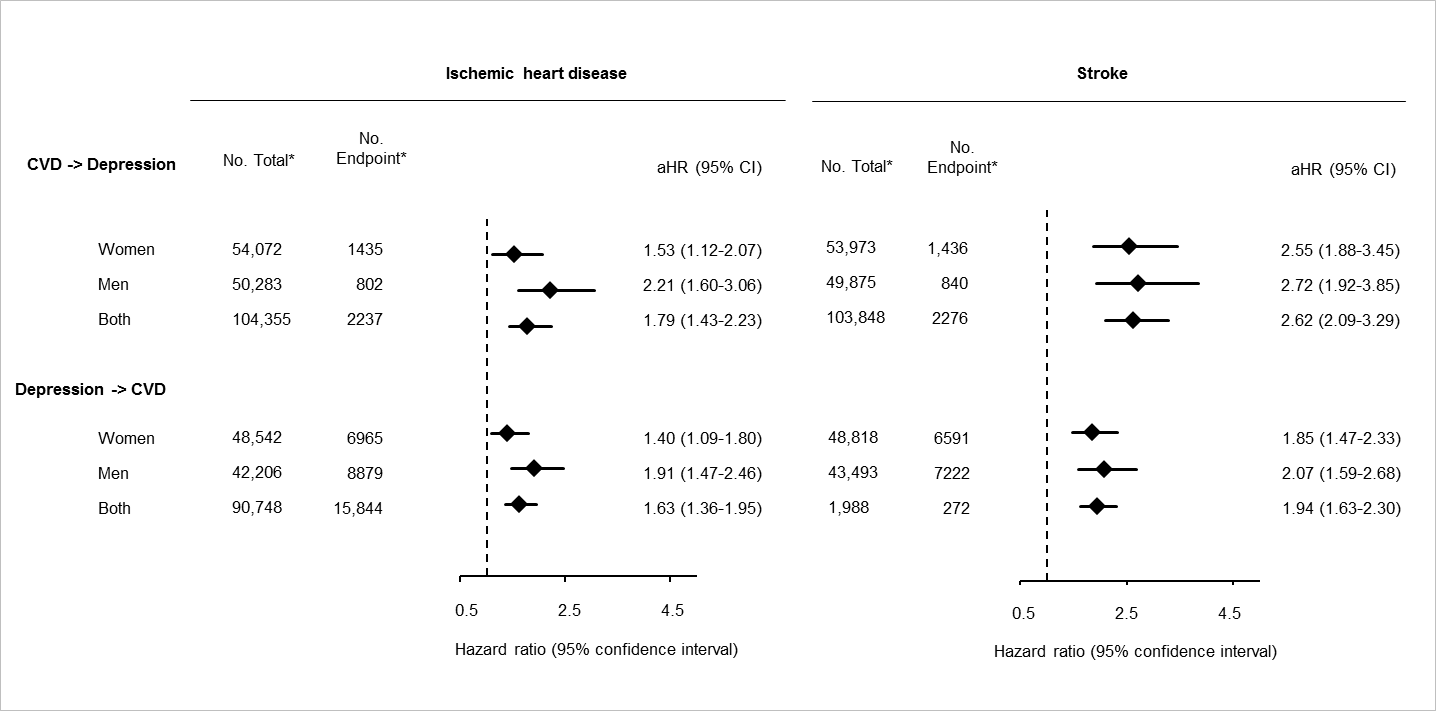 Supplementary Figure 2Prospective bidirectional associations between ischemic heart disease and depression in 93,076 individuals from the cohorts from Center for Clinical Research and Prevention (CCRP), the Diet, Cancer and Health Study (DCH) and the Copenhagen City Heart Study, 2nd examination (CCHS2) respectively and combined in a meta-analysis. All analyses are adjusted for age, gender, education, civil status, alcohol use, smoking status, body mass index, physical activity, total cholesterol, systolic blood pressure, statin use and stroke. CCRP is further adjusted for cohort, high density lipoprotein cholesterol and triglycerides. aHR = adjusted hazard ratio. CI = confidence interval. *Individuals counts as unexposed until exposed and thus included twice in the model.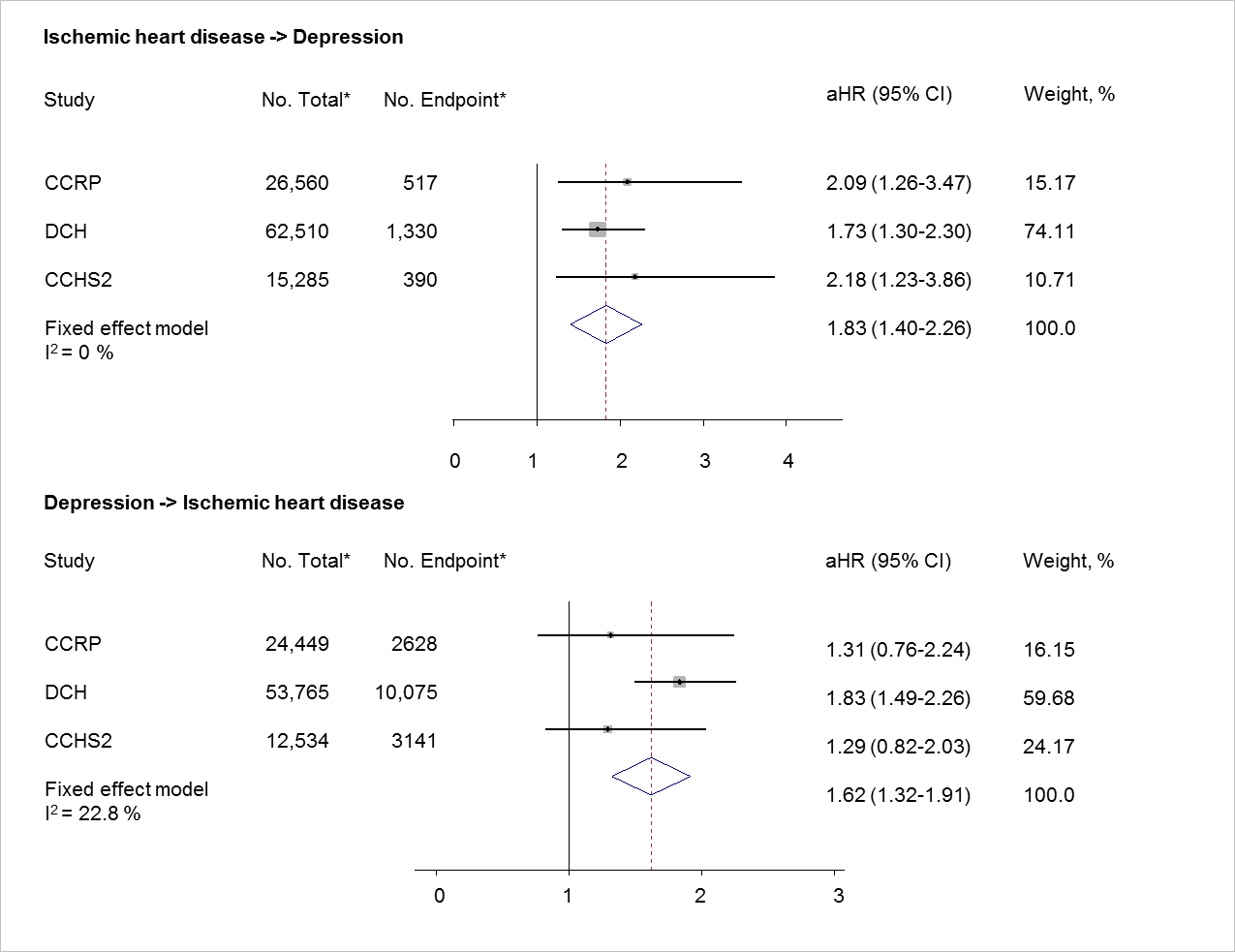 Supplementary Figure 3 Prospective bidirectional associations between cerebrovascular disease and depression in 93,076 individuals from the cohorts from Center for Clinical Research and Prevention (CCRP), the Diet, Cancer and Health Study (DCH) and the Copenhagen City Heart Study, 2nd examination (CCHS2) respectively and combined in a meta-analysis. All analyses are adjusted for age, gender, education, civil status, alcohol use, smoking status, body mass index, physical activity, total cholesterol, systolic blood pressure, statin use and ischemic heart disease. CCRP is further adjusted for cohort, high density lipoprotein cholesterol and triglycerides. aHR = Hazard ratio. CI = confidence interval. *Individuals counts as unexposed until exposed and thus included twice in the model. The proportional hazards assumption for the risk of stroke in individuals with depression in the CCHS2 suggested that the effect was highest in the first years after depression. 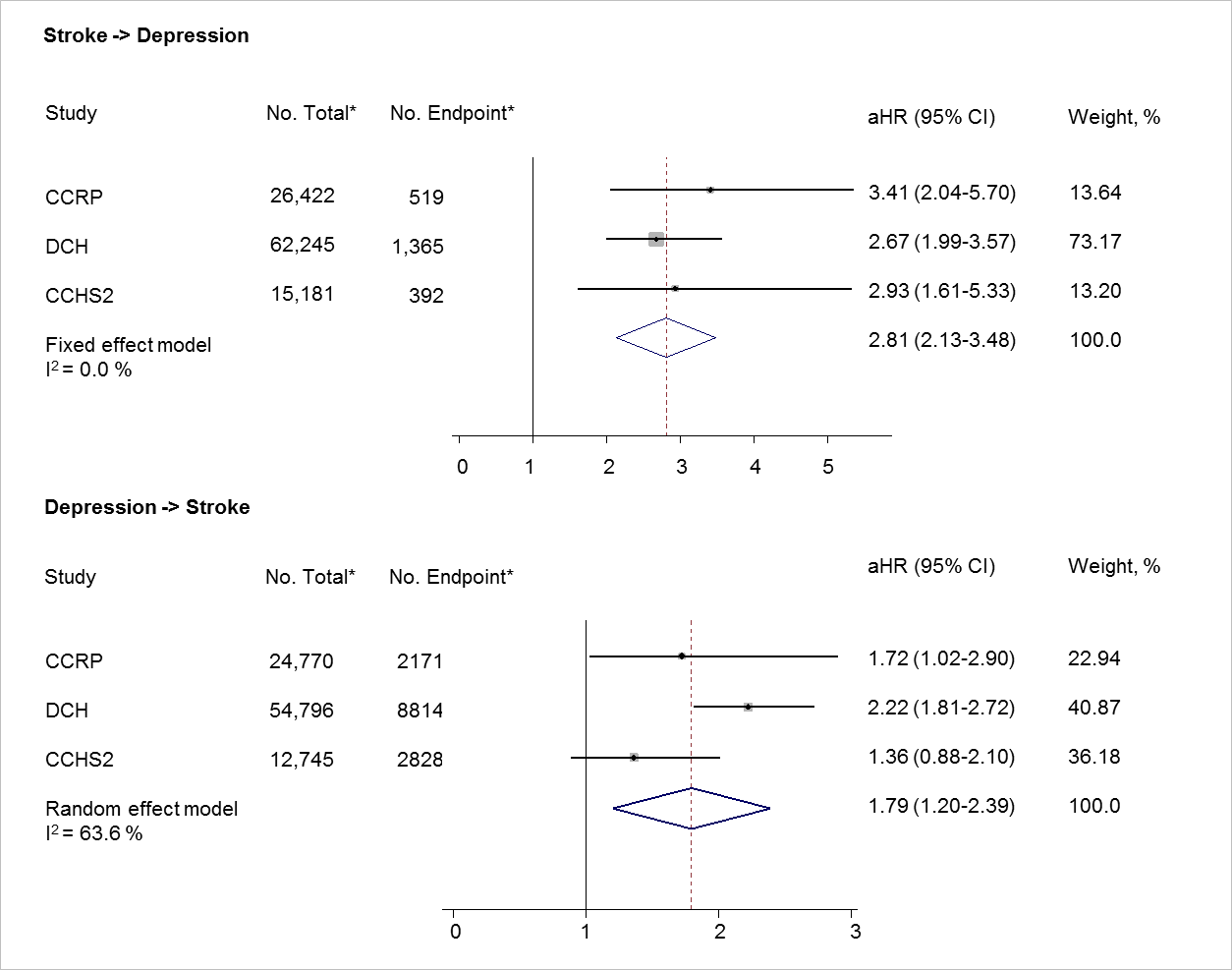 Supplementary Figure 4	Prospective bidirectional associations between cardiovascular disease (CVD) (ischemic heart disease and stroke) and depression in 13,331 individuals with baseline measurements of high density lipoprotein cholesterol (HDL), triglycerides (trig) and high sensitive C-reactive protein (CRP) from the Monica I-II-III and Inter99 studies. Model 6: adjusted for age, sex, cohort, education, marital status, alcohol use, smoking status, physical activity, body mass index, systolic blood pressure, total cholesterol, statin use and stroke or ischemic heart disease (in the relevant analyses). *Individuals counts as unexposed until exposed and thus included twice in the model.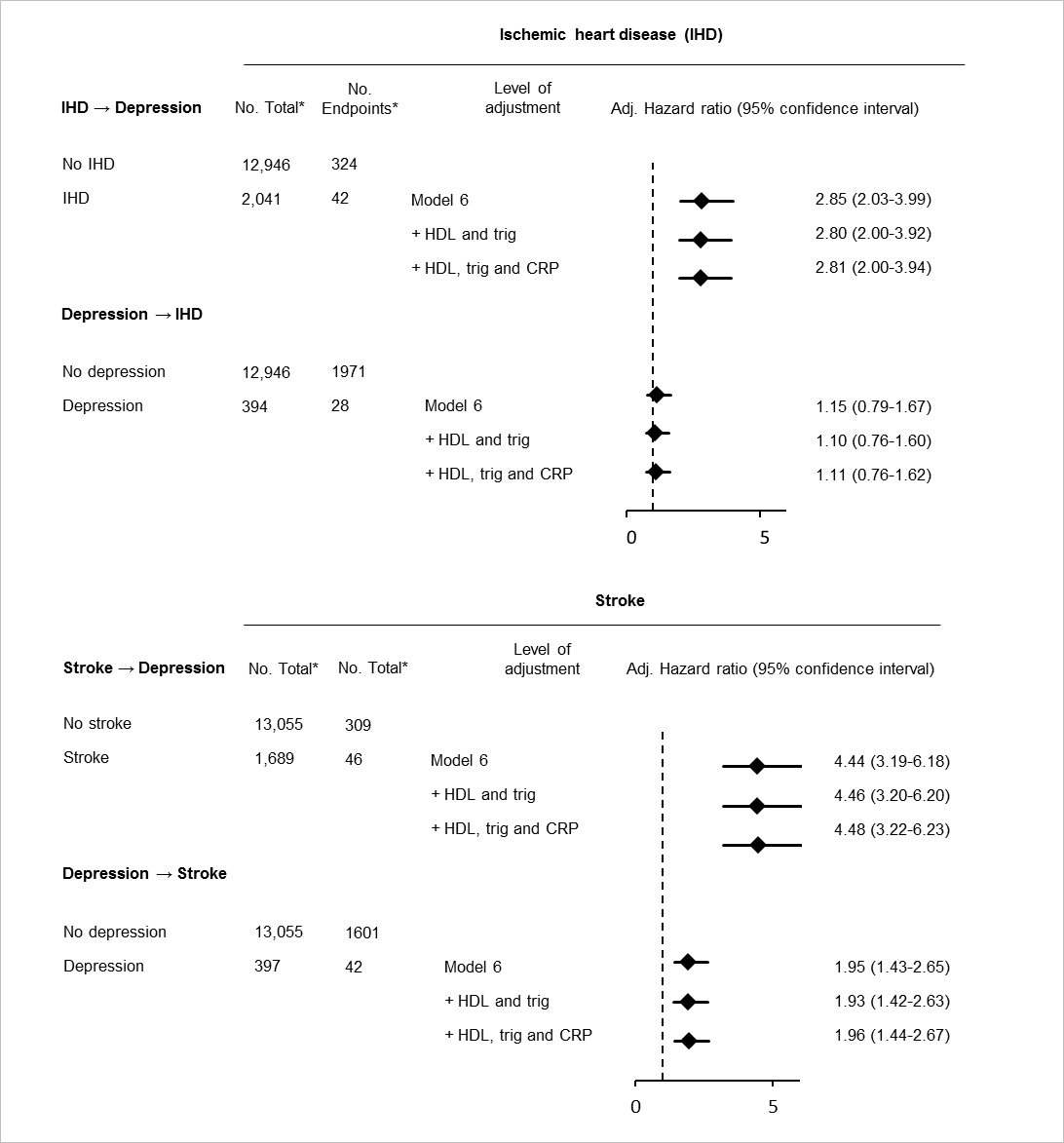 SUPPLEMENTARY TABLESSupplementary Table 1Supplementary Table 2Supplementary Table 3Supplementary Table 1. Information on included cohorts.Supplementary Table 1. Information on included cohorts.Supplementary Table 1. Information on included cohorts.Supplementary Table 1. Information on included cohorts.Supplementary Table 1. Information on included cohorts.Supplementary Table 1. Information on included cohorts.Supplementary Table 1. Information on included cohorts.Supplementary Table 1. Information on included cohorts.Supplementary Table 1. Information on included cohorts.No.Year 
examinedAimInclusion of 
participantsArea of DenmarkQuestion-
naires/
physical exam at baselineNo. 
Womenage, 
mean 
(range)The cohorts at Center for Clinical Research and Prevention*   1936 cohort908Apr 1981-
Jun 1982To describe health, utilisation of health services and medicine consumption in 40-year old men and womenrandomly 
selected from the general populationWestern part of the Area of Copenhagenyes/yes48%45 (44-46)   Monica13,779Nov 1982-
Feb 1984To monitor trends of CVD in different countriesrandomly 
selected from the general populationWestern part of the Area of Copenhagenyes/yes51%46 (30-62)   Monica21,501Aug 1986-
Apr 1987To monitor trends of CVD in different countriesrandomly 
selected from the general populationWestern part of the Area of Copenhagenyes/yes50%46 (30-61)   Monica32,024Feb 1991-
May1992To monitor trends of CVD in different countriesrandomly 
selected from the general populationWestern part of the Area of Copenhagenyes/yes50%50 (30-71)   Inter996,776Mar 1999-
Jan2001To evaluate the effect of lifestyle intervention on cardiovascular risk.randomly 
selected from the general populationWestern part of the Area of Copenhagenyes/yes49%46 (30-61)   Health20063,233Jun 2006-
Jun2008To study lifestyle-related 
chronic diseases randomly 
selected from the general populationWestern part of the Area of Copenhagenyes/yes45%49 (19-72)   Danfund6,828Nov 2012-
Jun2015To study functional disorders in the general populationrandomly 
selected from the general populationWestern part of the Area of Copenhagenyes/yes46%52 (18-72)The Diet, Cancer and 
Health study*55,330Apr 1981-
Sep 1983To investigate relations between dietary components, lifestyle and cancerrandomly 
selected from the general populationCopenhagen and Aarhusyes/yes45%56 (21-98)The Copenhagen City Heart Study, 2nd exam*12,697Nov 1993-
May1997To examine risk factors 
of CVDrandomly 
selected from the general populationCentral Copenhagen yes/yes48%57 (50-66)The Metropolit Study6,828Sep 2004To study intergenerational mobility and differential life chances in boys from early school ageall boys born in 1953 in the Copenhagen area Copenhagen Areayes/no0%51 (50-51)*Cohorts combined in the analyses. In the main analyses, the cohorts at Center for Clinical Reasearch and Prevention, the Diet, Cancer and Health Study and the Copenhagen City Heart Study was combined. Only data on questionnaire responders in the Metropolit study is included.*Cohorts combined in the analyses. In the main analyses, the cohorts at Center for Clinical Reasearch and Prevention, the Diet, Cancer and Health Study and the Copenhagen City Heart Study was combined. Only data on questionnaire responders in the Metropolit study is included.*Cohorts combined in the analyses. In the main analyses, the cohorts at Center for Clinical Reasearch and Prevention, the Diet, Cancer and Health Study and the Copenhagen City Heart Study was combined. Only data on questionnaire responders in the Metropolit study is included.*Cohorts combined in the analyses. In the main analyses, the cohorts at Center for Clinical Reasearch and Prevention, the Diet, Cancer and Health Study and the Copenhagen City Heart Study was combined. Only data on questionnaire responders in the Metropolit study is included.*Cohorts combined in the analyses. In the main analyses, the cohorts at Center for Clinical Reasearch and Prevention, the Diet, Cancer and Health Study and the Copenhagen City Heart Study was combined. Only data on questionnaire responders in the Metropolit study is included.*Cohorts combined in the analyses. In the main analyses, the cohorts at Center for Clinical Reasearch and Prevention, the Diet, Cancer and Health Study and the Copenhagen City Heart Study was combined. Only data on questionnaire responders in the Metropolit study is included.*Cohorts combined in the analyses. In the main analyses, the cohorts at Center for Clinical Reasearch and Prevention, the Diet, Cancer and Health Study and the Copenhagen City Heart Study was combined. Only data on questionnaire responders in the Metropolit study is included.*Cohorts combined in the analyses. In the main analyses, the cohorts at Center for Clinical Reasearch and Prevention, the Diet, Cancer and Health Study and the Copenhagen City Heart Study was combined. Only data on questionnaire responders in the Metropolit study is included.*Cohorts combined in the analyses. In the main analyses, the cohorts at Center for Clinical Reasearch and Prevention, the Diet, Cancer and Health Study and the Copenhagen City Heart Study was combined. Only data on questionnaire responders in the Metropolit study is included.Supplementary Table 2. Number of missing values of covariates in 93,076 individuals.Supplementary Table 2. Number of missing values of covariates in 93,076 individuals.No. Missing (%)Age0 (0.00)Gender0 (0.00)Education5992 (6.44)Marital status0 (0.00)Smoke status237 (0.25)Alcoholic drinks per week1925 (2.07)Body mass index162 (0.17)Physical activity345 (0.37)Cholesterol96 (0.10)Systolic blood pressure 24 (0.03)Statin use0 (0.00)Ischemic heart disease0 (0.00)Cerebrovascular disease0 (0.00)Based on 93,076 individuals from the 
combined cohorts from Center for Clinical Research and Prevention, the Diet, Cancer and Health Study and the Copenhagen City Heart Study, 2nd examination.Based on 93,076 individuals from the 
combined cohorts from Center for Clinical Research and Prevention, the Diet, Cancer and Health Study and the Copenhagen City Heart Study, 2nd examination.Supplementary Table 3. Bidirectional associations in the Metropolit cohort with time-varying exposure. Supplementary Table 3. Bidirectional associations in the Metropolit cohort with time-varying exposure. Supplementary Table 3. Bidirectional associations in the Metropolit cohort with time-varying exposure. AssociationUnadjusted
HR (95% CI)Adjusted
HR (95% CI)IHD → Depression   No1 [reference]1 [reference]   Yes3.09 (1.93-4.92)3.01 (1.80-4.85)Depression → IHD   No1 [reference]1 [reference]   Yes2.54 (1.50-4.33)2.32 (1.36-3.96)Stroke → Depression   No1 [reference]1 [reference]   Yes3.57 (2.00-6.36)3.21 (1.80-5.74)Depression → Stroke   No1 [reference]1 [reference]   Yes4.31 (2.59-7.37)3.80 (2.25-6.43)Based on 6,292 responders in the Metropolit cohort. Analyses in Figure 4 with further adjustment for education. Based on 6,292 responders in the Metropolit cohort. Analyses in Figure 4 with further adjustment for education. Based on 6,292 responders in the Metropolit cohort. Analyses in Figure 4 with further adjustment for education. 